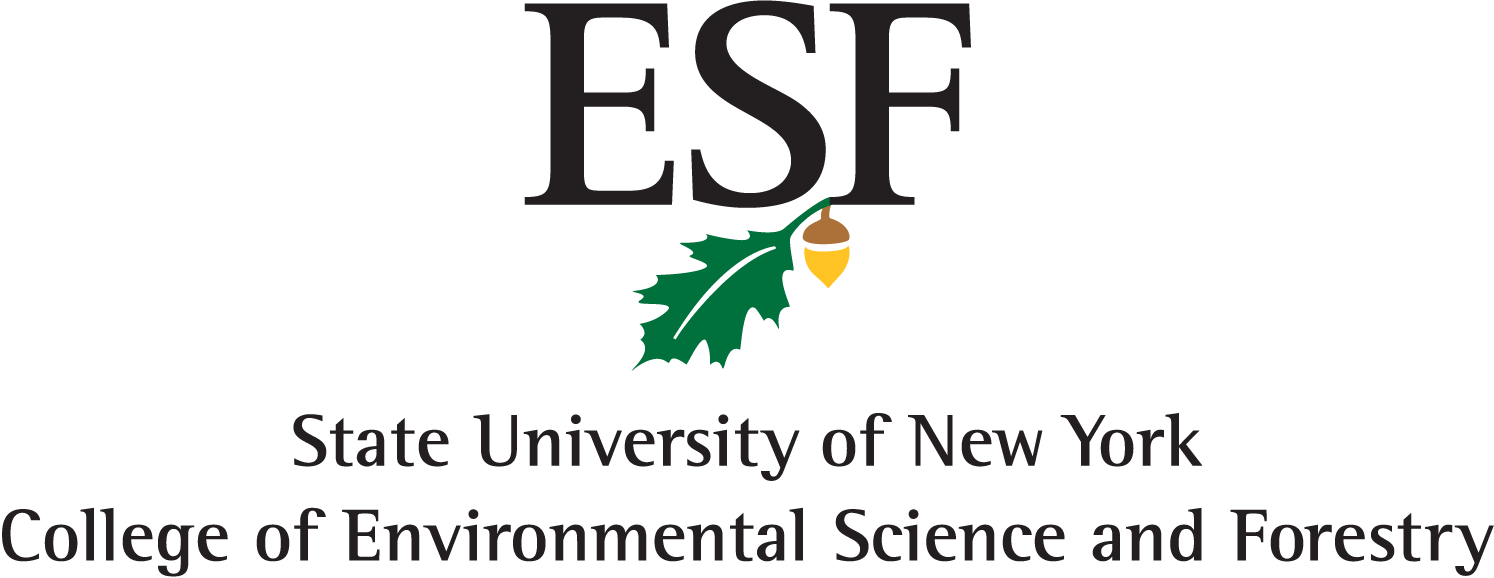 The Office of Disability Services (ODS) provides and coordinates services for students with disabilities at both SU and ESF. This includes facilitating access to programs and activities, coordinating auxiliary aids and services, and providing access to adaptive technology.  The process for obtaining services begins with submitting current documentation that supports the student’s request for services and other accommodations. Guidelines for the type of documentation that is required can be found online at disabilityservices.syr.edu. After documentation has been received, the student’s ODS Counselor works in collaboration with the student to determine necessary accommodations through individualized discussion and to develop an accommodation authorization letter. Students are responsible for discussing their academic accommodations with faculty and providing them with the accommodation authorization letter.  ODS also serves as a resource for faculty members and departments charged with the responsibility of providing academic access for students with disabilities. Advance planning for services is extremely important. To ensure timely assistance and promote independence and inclusion, students are encouraged to contact ODS to make arrangements for accommodations before classes begin and preferably immediately following class registration. Syracuse University is committed to compliance with Section 504 of the Rehabilitation Act of 1973 as amended, and to the Americans with Disabilities Act.  For more information, please call 315-443-4498, visit the office at 804 University Avenue, Room 303, or visit disabilityservices.syr.edu.